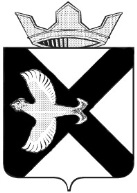 Боровская  поселковая  ДумаР Е Ш Е Н И Е____________ 2015 г.							                     № _____п.БоровскийТюменского муниципального районаВ соответствии с Бюджетным кодексом Российской Федерации», положением «О бюджетном процессе в муниципальном образовании поселок Боровский»,  Боровская   поселковая Дума Р Е Ш И Л А:Внести изменения в решение Боровской поселковой Думы от 26.11.2014 №547 «О бюджете муниципального образования поселок Боровский на 2015 год и на плановый период 2016 и 2017 годов»:1.1. Пункт 1.2 Статьи 1 изложить в следующей редакции: «1.2. Общий объем расходов бюджета муниципального образования поселок Боровский в сумме  65 661,1  тыс. рублей»;1.2.Пункт 1.4 Статьи 1  изложить в следующей редакции: «1.4. Дефицит  бюджета муниципального образования поселок Боровский на 2015 год в сумме 4 678,6 тыс. рублей.1.3. Приложения к решению Боровской поселковой Думы от  26.11.2014 №547 «О бюджете муниципального образования поселок Боровский на 2015 год и на плановый период 2016 и 2017 годов» изложить в  новой редакции: Приложение 1 изложить в редакции согласно Приложению 1 к настоящему решению.Приложение 7 изложить в редакции согласно Приложению 2 к настоящему решению.Приложение 9 изложить в редакции согласно Приложению 3 к настоящему  решению.Приложение 11 изложить в редакции согласно Приложению 4 к настоящему  решению.Приложение 12 изложить в редакции согласно Приложению 5 к настоящему решению.Приложение 13 изложить в редакции согласно Приложению 6 к настоящему решению.2. Опубликовать настоящее решение на официальном сайте муниципального образования поселок Боровский.3. Контроль за выполнением настоящего решения возложить на планово-бюджетную  комиссию.Председатель Думы                                                                                 С.В.ЛейсПриложение 4к решению Боровской поселковой Думыот 28 января 2015 №588Распределение бюджетных ассигнований  на 2015 год по разделам, подразделам, целевым статьям и группам видов расходов бюджета муниципального образования   поселок БоровскийПриложение 5к решению Боровской поселковой Думыот 28 января 2015 №588Приложение 6к решению Боровской поселковой Думыот 28 января 2015 №588Распределение бюджетных ассигнований на реализацию муниципальных программ в 2015годуПриложение 1к решению Боровской поселковой Думыот 28 января 2015 №588Приложение 2к решению Боровской поселковой Думыот 28 января 2015 №588Перечень главных администраторов доходов бюджета муниципального образования поселок Боровский – органов местного самоуправления муниципального образования   поселок Боровский на 2015 год и на плановый период 2016 и 2017 годовПриложение3к решению Боровской поселковой Думыот 28 января 2015 №588Приложение 1к решению Боровской поселковой Думыот 28 января 2015 №588Приложение 2к решению Боровской поселковой Думыот 28 января 2015 №588Перечень главных администраторов доходов бюджета муниципального образования поселок Боровский – органов местного самоуправления муниципального образования   поселок Боровский на 2015 год и на плановый период 2016 и 2017 годовПриложение3к решению Боровской поселковой Думыот 28 января 2015 №588Приложение 1к решению Боровской поселковой Думыот 28 января 2015 №588Приложение 2к решению Боровской поселковой Думыот 28 января 2015 №588Перечень главных администраторов доходов бюджета муниципального образования поселок Боровский – органов местного самоуправления муниципального образования   поселок Боровский на 2015 год и на плановый период 2016 и 2017 годовПриложение3к решению Боровской поселковой Думыот 28 января 2015 №588Приложение 1к решению Боровской поселковой Думыот 28 января 2015 №588Приложение 2к решению Боровской поселковой Думыот 28 января 2015 №588Перечень главных администраторов доходов бюджета муниципального образования поселок Боровский – органов местного самоуправления муниципального образования   поселок Боровский на 2015 год и на плановый период 2016 и 2017 годовПриложение3к решению Боровской поселковой Думыот 28 января 2015 №588Приложение 1к решению Боровской поселковой Думыот 28 января 2015 №588Приложение 2к решению Боровской поселковой Думыот 28 января 2015 №588Перечень главных администраторов доходов бюджета муниципального образования поселок Боровский – органов местного самоуправления муниципального образования   поселок Боровский на 2015 год и на плановый период 2016 и 2017 годовПриложение3к решению Боровской поселковой Думыот 28 января 2015 №588Приложение 1к решению Боровской поселковой Думыот 28 января 2015 №588Приложение 2к решению Боровской поселковой Думыот 28 января 2015 №588Перечень главных администраторов доходов бюджета муниципального образования поселок Боровский – органов местного самоуправления муниципального образования   поселок Боровский на 2015 год и на плановый период 2016 и 2017 годовПриложение3к решению Боровской поселковой Думыот 28 января 2015 №588Приложение 1к решению Боровской поселковой Думыот 28 января 2015 №588Приложение 2к решению Боровской поселковой Думыот 28 января 2015 №588Перечень главных администраторов доходов бюджета муниципального образования поселок Боровский – органов местного самоуправления муниципального образования   поселок Боровский на 2015 год и на плановый период 2016 и 2017 годовПриложение3к решению Боровской поселковой Думыот 28 января 2015 №588Приложение 1к решению Боровской поселковой Думыот 28 января 2015 №588Приложение 2к решению Боровской поселковой Думыот 28 января 2015 №588Перечень главных администраторов доходов бюджета муниципального образования поселок Боровский – органов местного самоуправления муниципального образования   поселок Боровский на 2015 год и на плановый период 2016 и 2017 годовПриложение3к решению Боровской поселковой Думыот 28 января 2015 №588Распределение бюджетных ассигнований по разделам и подразделам классификации расходов бюджета муниципального образования поселок Боровский на 2015 годРаспределение бюджетных ассигнований по разделам и подразделам классификации расходов бюджета муниципального образования поселок Боровский на 2015 годРаспределение бюджетных ассигнований по разделам и подразделам классификации расходов бюджета муниципального образования поселок Боровский на 2015 годРаспределение бюджетных ассигнований по разделам и подразделам классификации расходов бюджета муниципального образования поселок Боровский на 2015 годРаспределение бюджетных ассигнований по разделам и подразделам классификации расходов бюджета муниципального образования поселок Боровский на 2015 годРаспределение бюджетных ассигнований по разделам и подразделам классификации расходов бюджета муниципального образования поселок Боровский на 2015 годРаспределение бюджетных ассигнований по разделам и подразделам классификации расходов бюджета муниципального образования поселок Боровский на 2015 годРаспределение бюджетных ассигнований по разделам и подразделам классификации расходов бюджета муниципального образования поселок Боровский на 2015 годтыс.руб.тыс.руб.тыс.руб.тыс.руб.тыс.руб.РАСХОДЫРАСХОДЫРАСХОДЫРзРзПрПрГодГодОбщегосударственные вопросыОбщегосударственные вопросыОбщегосударственные вопросы0101000019098,719098,7Функционирование Правительства Российской Федерации, высших органов исполнительной власти субъектов Российской Федерации, местных администрацийФункционирование Правительства Российской Федерации, высших органов исполнительной власти субъектов Российской Федерации, местных администрацийФункционирование Правительства Российской Федерации, высших органов исполнительной власти субъектов Российской Федерации, местных администраций010104041695016950Обеспечение деятельности финансовых, налоговых и таможенных органов и органов финансового (финансово-бюджетного) надзораОбеспечение деятельности финансовых, налоговых и таможенных органов и органов финансового (финансово-бюджетного) надзораОбеспечение деятельности финансовых, налоговых и таможенных органов и органов финансового (финансово-бюджетного) надзора010106061414Обеспечение проведения выборов и референдумовОбеспечение проведения выборов и референдумовОбеспечение проведения выборов и референдумов01010707274274Другие общегосударственные вопросыДругие общегосударственные вопросыДругие общегосударственные вопросы010113131860,71860,7Национальная оборонаНациональная оборонаНациональная оборона0202000018871887Мобилизационная  и вневойсковая подготовкаМобилизационная  и вневойсковая подготовкаМобилизационная  и вневойсковая подготовка0202030318871887Национальная безопасность и правоохранительная деятельностьНациональная безопасность и правоохранительная деятельностьНациональная безопасность и правоохранительная деятельность0303000025362536Обеспечение пожарной безопасностиОбеспечение пожарной безопасностиОбеспечение пожарной безопасности0303101020262026Другие вопросы в области национальной безопасности и правоохранительной деятельностиДругие вопросы в области национальной безопасности и правоохранительной деятельностиДругие вопросы в области национальной безопасности и правоохранительной деятельности03031414510510Национальная экономикаНациональная экономикаНациональная экономика040400001145,41145,4Дорожное хозяйство (дорожные фонды)Дорожное хозяйство (дорожные фонды)Дорожное хозяйство (дорожные фонды)040409091145,41145,4Жилищно-коммунальное хозяйствоЖилищно-коммунальное хозяйствоЖилищно-коммунальное хозяйство0505000012441,912441,9БлагоустройствоБлагоустройствоБлагоустройство0505030312441,912441,9ОбразованиеОбразованиеОбразование07070000119119Молодежная политика и оздоровление детейМолодежная политика и оздоровление детейМолодежная политика и оздоровление детей07070707119119Культура и кинематографияКультура и кинематографияКультура и кинематография0808000017680,117680,1КультураКультураКультура0808010117680,117680,1Социальная политикаСоциальная политикаСоциальная политика10100000300300Пенсионное обеспечениеПенсионное обеспечениеПенсионное обеспечение10100101300300Физическая культура и спорт    11110000104531045310453Массовый спорт        11110202104531045310453ИТОГО РАСХОДОВ65661,165661,165661,1НаименованиеРз    ПрЦСРВРСумма,тыс.руб.Общегосударственные вопросы, всего010019098,7Функционирование Правительства Российской Федерации, высших органов исполнительной власти субъектов Российской Федерации, местных администраций010416950Глава местной администрации (исполнительно-распорядительного органа местной администрации), в рамках программы «Развитие муниципальной службы в муниципальном  образовании поселок Боровский»0104         01070021120Расходы на выплаты персоналу в целях обеспечения выполнения функций государственными (муниципальными) органами, казенными учреждениями, органами управления государственными внебюджетными фондами010401070021001120Центральный аппарат (обеспечение деятельности органов местного самоуправления), в рамках программы «Развитие муниципальной службы в муниципальном  образовании поселок Боровский»0104010700414717Расходы на выплаты персоналу в целях обеспечения выполнения функций государственными (муниципальными) органами, казенными учреждениями, органами управления государственными внебюджетными фондами0104010700410013945Закупка товаров, работ и услуг для государственных (муниципальных) нужд01040107004200769Иные бюджетные ассигнования010401070048003Центральный аппарат (обеспечение деятельности органов местного самоуправления), в рамках программы «Повышение эффективности управления и распоряжения собственностью муниципального образования поселок Боровский»0104         0207004 1113Закупка товаров, работ и услуг для государственных (муниципальных) нужд010402070042001113Обеспечение деятельности финансовых, налоговых и таможенных органов и органов финансового (финансово-бюджетного) надзора010614Иные межбюджетные трансферты, передаваемые органами местного самоуправления муниципального образования бюджету района на решение вопросов местного значения0106990900214Межбюджетные трансферты0106990900250014Обеспечение проведения выборов и референдумов0107274Проведение выборов и референдумов010799 0 7001  274Закупка товаров, работ и услуг для государственных (муниципальных) нужд010799 0 7001  200274Другие общегосударственные вопросы01131860,7Выполнение других обязательств органов местного самоуправления, в рамках реализации программы «Развитие муниципальной службы в муниципальном  образовании поселок Боровский»0113       01 0 7029540Закупка товаров, работ и услуг для государственных (муниципальных) нужд011301 0 7029200540Выполнение других обязательств органов местного самоуправления, в рамках реализации программы «Повышение эффективности управления и распоряжения собственностью муниципального образования поселок Боровский»011302 0 7029630Закупка товаров, работ и услуг для государственных (муниципальных) нужд011302 0 7029200630Оценка недвижимости, признание прав и регулирование отношений по государственной и муниципальной собственности, в рамках реализации программы «Повышение эффективности управления и распоряжения собственностью муниципального образования поселок Боровский»011302 0 7030690,7Закупка товаров, работ и услуг для государственных (муниципальных) нужд011302 0 7030200690,7Национальная оборона02001887Мобилизационная  и вневойсковая подготовка02031887Осуществление первичного воинского учета на территориях, где отсутствуют военные комиссариаты в рамках программы «Развитие муниципальной службы в муниципальном  образовании поселок Боровский»020301 0 51181887Расходы на выплаты персоналу в целях обеспечения выполнения функций государственными (муниципальными) органами, казенными учреждениями, органами управления государственными внебюджетными фондами020301 0 51181001841Закупка товаров, работ и услуг для государственных (муниципальных) нужд020301 0 511820046Национальная безопасность и правоохранительная деятельность03002536Обеспечение пожарной безопасности03102026Обеспечение функционирования подразделений добровольной пожарной охраны, в рамках реализации программы  «Обеспечение безопасности жизнедеятельности на территории поселка Боровский»031003 0 70252026Закупка товаров, работ и услуг для государственных (муниципальных) нужд031003 0 70252002026Другие вопросы в области национальной безопасности и правоохранительной деятельности0314510Обеспечение деятельности народных дружин, в рамках реализации программы «Обеспечение безопасности жизнедеятельности на территории поселка Боровский»031403 0 7026510Закупка товаров, работ и услуг для государственных (муниципальных) нужд031403 0 7026200510Национальная экономика, всего04001145,4Дорожное хозяйство (дорожные фонды)04091145,4Поддержка дорожного хозяйства в рамках программы «Содержание автомобильных дорог муниципального образования поселок Боровский» 040908 0 77001145,4Закупка товаров, работ и услуг для государственных (муниципальных) нужд040908 0 77002001145,4Жилищно-коммунальное хозяйство050012441,9Благоустройство050312441,9Отдельные мероприятия, осуществляемые в рамках благоустройства в рамках программы «Благоустройство территории муниципального образования поселок Боровский»050304 0 760012441,9Закупка товаров, работ и услуг для государственных (муниципальных) нужд050304 0 760020012441,9Образование0700119Молодежная политика и оздоровление детей0707119Мероприятия в области молодежной политики, в рамках реализации программы «Основные направления развития молодежной политики в муниципальном  образовании поселок Боровский»070705 0 7018119Расходы на выплаты персоналу в целях обеспечения выполнения функций государственными (муниципальными) органами, казенными учреждениями, органами управления государственными внебюджетными фондами070705 0 7018100119Культура и кинематография, всего080017680,1Культура080117680,1Обеспечение деятельности подведомственных учреждений (учреждения культуры), в рамках программы «Основные направления развития культурно-досуговой деятельности в муниципальном образовании поселок Боровский»080106 0 700517680,1Предоставление субсидий бюджетным, автономным учреждениям и иным некоммерческим организациям080106 0 700560017680,1Социальная политика, всего1000300Пенсионное обеспечение1001300Доплаты к пенсиям муниципальных служащих100101 0 7020300Социальное обеспечение и иные выплаты населению100101 0 7020300300Физическая культура и спорт110010453Массовый спорт110210453Обеспечение деятельности подведомственных учреждений (учреждения физкультуры и спорта), в рамках программы «Основные направления развития физической культуры  и спорта в муниципальном образовании поселок Боровский»110207 0 700710453Предоставление субсидий бюджетным, автономным учреждениям и иным некоммерческим организациям110207 0 700760010453Всего65661,1Ведомственная структура расходов бюджета по разделам, подразделам, целевым статьям, группам видов расходов классификации расходов бюджетамуниципального образования поселок  Боровский на 2015 годВедомственная структура расходов бюджета по разделам, подразделам, целевым статьям, группам видов расходов классификации расходов бюджетамуниципального образования поселок  Боровский на 2015 годВедомственная структура расходов бюджета по разделам, подразделам, целевым статьям, группам видов расходов классификации расходов бюджетамуниципального образования поселок  Боровский на 2015 годВедомственная структура расходов бюджета по разделам, подразделам, целевым статьям, группам видов расходов классификации расходов бюджетамуниципального образования поселок  Боровский на 2015 годВедомственная структура расходов бюджета по разделам, подразделам, целевым статьям, группам видов расходов классификации расходов бюджетамуниципального образования поселок  Боровский на 2015 годВедомственная структура расходов бюджета по разделам, подразделам, целевым статьям, группам видов расходов классификации расходов бюджетамуниципального образования поселок  Боровский на 2015 годВедомственная структура расходов бюджета по разделам, подразделам, целевым статьям, группам видов расходов классификации расходов бюджетамуниципального образования поселок  Боровский на 2015 годВедомственная структура расходов бюджета по разделам, подразделам, целевым статьям, группам видов расходов классификации расходов бюджетамуниципального образования поселок  Боровский на 2015 годНаименованиеНаименованиеНаименованиеАдми-нистра-торРз    ПрЦСРВРСумма, тыс.руб.Администрация муниципального образования поселок БоровскийАдминистрация муниципального образования поселок БоровскийАдминистрация муниципального образования поселок Боровский066Общегосударственные вопросы, всегоОбщегосударственные вопросы, всегоОбщегосударственные вопросы, всего066010019098,7Функционирование Правительства Российской Федерации, высших органов исполнительной власти субъектов Российской Федерации, местных администрацийФункционирование Правительства Российской Федерации, высших органов исполнительной власти субъектов Российской Федерации, местных администрацийФункционирование Правительства Российской Федерации, высших органов исполнительной власти субъектов Российской Федерации, местных администраций066010416950Глава местной администрации (исполнительно-распорядительного органа местной администрации), в рамках программы «Развитие муниципальной службы в муниципальном  образовании поселок Боровский»Глава местной администрации (исполнительно-распорядительного органа местной администрации), в рамках программы «Развитие муниципальной службы в муниципальном  образовании поселок Боровский»Глава местной администрации (исполнительно-распорядительного органа местной администрации), в рамках программы «Развитие муниципальной службы в муниципальном  образовании поселок Боровский»0660104         01070021120Расходы на выплаты персоналу в целях обеспечения выполнения функций государственными (муниципальными) органами, казенными учреждениями, органами управления государственными внебюджетными фондамиРасходы на выплаты персоналу в целях обеспечения выполнения функций государственными (муниципальными) органами, казенными учреждениями, органами управления государственными внебюджетными фондамиРасходы на выплаты персоналу в целях обеспечения выполнения функций государственными (муниципальными) органами, казенными учреждениями, органами управления государственными внебюджетными фондами066010401070021001120Центральный аппарат (обеспечение деятельности органов местного самоуправления), в рамках программы «Развитие муниципальной службы в муниципальном  образовании поселок Боровский»Центральный аппарат (обеспечение деятельности органов местного самоуправления), в рамках программы «Развитие муниципальной службы в муниципальном  образовании поселок Боровский»Центральный аппарат (обеспечение деятельности органов местного самоуправления), в рамках программы «Развитие муниципальной службы в муниципальном  образовании поселок Боровский»0660104010700414717Расходы на выплаты персоналу в целях обеспечения выполнения функций государственными (муниципальными) органами, казенными учреждениями, органами управления государственными внебюджетными фондамиРасходы на выплаты персоналу в целях обеспечения выполнения функций государственными (муниципальными) органами, казенными учреждениями, органами управления государственными внебюджетными фондамиРасходы на выплаты персоналу в целях обеспечения выполнения функций государственными (муниципальными) органами, казенными учреждениями, органами управления государственными внебюджетными фондами0660104010700410013945Закупка товаров, работ и услуг для государственных (муниципальных) нуждЗакупка товаров, работ и услуг для государственных (муниципальных) нуждЗакупка товаров, работ и услуг для государственных (муниципальных) нужд06601040107004200769Иные бюджетные ассигнованияИные бюджетные ассигнованияИные бюджетные ассигнования066010401070048003Центральный аппарат (обеспечение деятельности органов местного самоуправления), в рамках программы «Повышение эффективности управления и распоряжения собственностью муниципального образования поселок Боровский»Центральный аппарат (обеспечение деятельности органов местного самоуправления), в рамках программы «Повышение эффективности управления и распоряжения собственностью муниципального образования поселок Боровский»Центральный аппарат (обеспечение деятельности органов местного самоуправления), в рамках программы «Повышение эффективности управления и распоряжения собственностью муниципального образования поселок Боровский»0660104         0207004 1113Закупка товаров, работ и услуг для государственных (муниципальных) нуждЗакупка товаров, работ и услуг для государственных (муниципальных) нуждЗакупка товаров, работ и услуг для государственных (муниципальных) нужд066010402070042001113Обеспечение деятельности финансовых, налоговых и таможенных органов и органов финансового (финансово-бюджетного) надзораОбеспечение деятельности финансовых, налоговых и таможенных органов и органов финансового (финансово-бюджетного) надзораОбеспечение деятельности финансовых, налоговых и таможенных органов и органов финансового (финансово-бюджетного) надзора066010614Иные межбюджетные трансферты, передаваемые органами местного самоуправления муниципального образования бюджету района на решение вопросов местного значенияИные межбюджетные трансферты, передаваемые органами местного самоуправления муниципального образования бюджету района на решение вопросов местного значенияИные межбюджетные трансферты, передаваемые органами местного самоуправления муниципального образования бюджету района на решение вопросов местного значения0660106990900214Межбюджетные трансфертыМежбюджетные трансфертыМежбюджетные трансферты0660106990900250014Обеспечение проведения выборов и референдумовОбеспечение проведения выборов и референдумовОбеспечение проведения выборов и референдумов       0660107274Проведение выборов и референдумовПроведение выборов и референдумовПроведение выборов и референдумов       066010799 0 7001  274Закупка товаров, работ и услуг для государственных (муниципальных) нуждЗакупка товаров, работ и услуг для государственных (муниципальных) нуждЗакупка товаров, работ и услуг для государственных (муниципальных) нужд      066010799 0 7001  200274Другие общегосударственные вопросыДругие общегосударственные вопросыДругие общегосударственные вопросы06601131860,7Выполнение других обязательств органов местного самоуправления, в рамках реализации программы «Развитие муниципальной службы в муниципальном  образовании поселок Боровский»Выполнение других обязательств органов местного самоуправления, в рамках реализации программы «Развитие муниципальной службы в муниципальном  образовании поселок Боровский»Выполнение других обязательств органов местного самоуправления, в рамках реализации программы «Развитие муниципальной службы в муниципальном  образовании поселок Боровский»0660113       01 0 7029540Закупка товаров, работ и услуг для государственных (муниципальных) нуждЗакупка товаров, работ и услуг для государственных (муниципальных) нуждЗакупка товаров, работ и услуг для государственных (муниципальных) нужд066011301 0 7029200540Выполнение других обязательств органов местного самоуправления, в рамках реализации программы «Повышение эффективности управления и распоряжения собственностью муниципального образования поселок Боровский»Выполнение других обязательств органов местного самоуправления, в рамках реализации программы «Повышение эффективности управления и распоряжения собственностью муниципального образования поселок Боровский»Выполнение других обязательств органов местного самоуправления, в рамках реализации программы «Повышение эффективности управления и распоряжения собственностью муниципального образования поселок Боровский»066011302 0 7029630Закупка товаров, работ и услуг для государственных (муниципальных) нуждЗакупка товаров, работ и услуг для государственных (муниципальных) нуждЗакупка товаров, работ и услуг для государственных (муниципальных) нужд066011302 0 7029200630Оценка недвижимости, признание прав и регулирование отношений по государственной и муниципальной собственности, в рамках реализации программы «Повышение эффективности управления и распоряжения собственностью муниципального образования поселок Боровский»Оценка недвижимости, признание прав и регулирование отношений по государственной и муниципальной собственности, в рамках реализации программы «Повышение эффективности управления и распоряжения собственностью муниципального образования поселок Боровский»Оценка недвижимости, признание прав и регулирование отношений по государственной и муниципальной собственности, в рамках реализации программы «Повышение эффективности управления и распоряжения собственностью муниципального образования поселок Боровский»066011302 0 7030690,7Закупка товаров, работ и услуг для государственных (муниципальных) нуждЗакупка товаров, работ и услуг для государственных (муниципальных) нуждЗакупка товаров, работ и услуг для государственных (муниципальных) нужд066011302 0 7030200690,7Национальная оборонаНациональная оборонаНациональная оборона06602001887Мобилизационная  и вневойсковая подготовкаМобилизационная  и вневойсковая подготовкаМобилизационная  и вневойсковая подготовка06602031887Осуществление первичного воинского учета на территориях, где отсутствуют военные комиссариаты в рамках программы «Развитие муниципальной службы в муниципальном  образовании поселок Боровский»Осуществление первичного воинского учета на территориях, где отсутствуют военные комиссариаты в рамках программы «Развитие муниципальной службы в муниципальном  образовании поселок Боровский»Осуществление первичного воинского учета на территориях, где отсутствуют военные комиссариаты в рамках программы «Развитие муниципальной службы в муниципальном  образовании поселок Боровский»066020301 0 51181887Расходы на выплаты персоналу в целях обеспечения выполнения функций государственными (муниципальными) органами, казенными учреждениями, органами управления государственными внебюджетными фондамиРасходы на выплаты персоналу в целях обеспечения выполнения функций государственными (муниципальными) органами, казенными учреждениями, органами управления государственными внебюджетными фондамиРасходы на выплаты персоналу в целях обеспечения выполнения функций государственными (муниципальными) органами, казенными учреждениями, органами управления государственными внебюджетными фондами066020301 0 51181001841Закупка товаров, работ и услуг для государственных (муниципальных) нуждЗакупка товаров, работ и услуг для государственных (муниципальных) нуждЗакупка товаров, работ и услуг для государственных (муниципальных) нужд066020301 0 511820046Национальная безопасность и правоохранительная деятельностьНациональная безопасность и правоохранительная деятельностьНациональная безопасность и правоохранительная деятельность06603002536Обеспечение пожарной безопасностиОбеспечение пожарной безопасностиОбеспечение пожарной безопасности06603102026Обеспечение функционирования подразделений добровольной пожарной охраны, в рамках реализации программы  «Обеспечение безопасности жизнедеятельности на территории поселка Боровский»Обеспечение функционирования подразделений добровольной пожарной охраны, в рамках реализации программы  «Обеспечение безопасности жизнедеятельности на территории поселка Боровский»Обеспечение функционирования подразделений добровольной пожарной охраны, в рамках реализации программы  «Обеспечение безопасности жизнедеятельности на территории поселка Боровский»066031003 0 70252026Закупка товаров, работ и услуг для государственных (муниципальных) нуждЗакупка товаров, работ и услуг для государственных (муниципальных) нуждЗакупка товаров, работ и услуг для государственных (муниципальных) нужд066031003 0 70252002026Другие вопросы в области национальной безопасности и правоохранительной деятельностиДругие вопросы в области национальной безопасности и правоохранительной деятельностиДругие вопросы в области национальной безопасности и правоохранительной деятельности0660314510Обеспечение деятельности народных дружин, в рамках реализации программы «Обеспечение безопасности жизнедеятельности на территории поселка Боровский»Обеспечение деятельности народных дружин, в рамках реализации программы «Обеспечение безопасности жизнедеятельности на территории поселка Боровский»Обеспечение деятельности народных дружин, в рамках реализации программы «Обеспечение безопасности жизнедеятельности на территории поселка Боровский»066031403 0 7026510Закупка товаров, работ и услуг для государственных (муниципальных) нуждЗакупка товаров, работ и услуг для государственных (муниципальных) нуждЗакупка товаров, работ и услуг для государственных (муниципальных) нужд066031403 0 7026200510Национальная экономика, всегоНациональная экономика, всегоНациональная экономика, всего06604001145,4Дорожное хозяйство (дорожные фонды)Дорожное хозяйство (дорожные фонды)Дорожное хозяйство (дорожные фонды)06604091145,4Поддержка дорожного хозяйства в рамках программы «Содержание автомобильных дорог муниципального образования поселок Боровский» Поддержка дорожного хозяйства в рамках программы «Содержание автомобильных дорог муниципального образования поселок Боровский» Поддержка дорожного хозяйства в рамках программы «Содержание автомобильных дорог муниципального образования поселок Боровский» 066040908 0 77001145,4Закупка товаров, работ и услуг для государственных (муниципальных) нуждЗакупка товаров, работ и услуг для государственных (муниципальных) нуждЗакупка товаров, работ и услуг для государственных (муниципальных) нужд066040904 0 77002001145,4Жилищно-коммунальное хозяйствоЖилищно-коммунальное хозяйствоЖилищно-коммунальное хозяйство066050012441,9БлагоустройствоБлагоустройствоБлагоустройство066050312441,9Отдельные мероприятия, осуществляемые в рамках благоустройства в рамках программы «Благоустройство территории муниципального образования поселок Боровский»Отдельные мероприятия, осуществляемые в рамках благоустройства в рамках программы «Благоустройство территории муниципального образования поселок Боровский»Отдельные мероприятия, осуществляемые в рамках благоустройства в рамках программы «Благоустройство территории муниципального образования поселок Боровский»066050304 0 760012441,9Закупка товаров, работ и услуг для государственных (муниципальных) нуждЗакупка товаров, работ и услуг для государственных (муниципальных) нуждЗакупка товаров, работ и услуг для государственных (муниципальных) нужд066050304 0 760020012441,9ОбразованиеОбразованиеОбразование0660700119Молодежная политика и оздоровление детейМолодежная политика и оздоровление детейМолодежная политика и оздоровление детей0660707119Мероприятия в области молодежной политики, в рамках реализации программы «Основные направления развития молодежной политики в муниципальном  образовании поселок Боровский»Мероприятия в области молодежной политики, в рамках реализации программы «Основные направления развития молодежной политики в муниципальном  образовании поселок Боровский»Мероприятия в области молодежной политики, в рамках реализации программы «Основные направления развития молодежной политики в муниципальном  образовании поселок Боровский»066070705 0 7018119Расходы на выплаты персоналу в целях обеспечения выполнения функций государственными (муниципальными) органами, казенными учреждениями, органами управления государственными внебюджетными фондамиРасходы на выплаты персоналу в целях обеспечения выполнения функций государственными (муниципальными) органами, казенными учреждениями, органами управления государственными внебюджетными фондамиРасходы на выплаты персоналу в целях обеспечения выполнения функций государственными (муниципальными) органами, казенными учреждениями, органами управления государственными внебюджетными фондами066070705 0 7018100119Культура и кинематография, всегоКультура и кинематография, всегоКультура и кинематография, всего066080017680,1КультураКультураКультура066080117680,1Обеспечение деятельности подведомственных учреждений (учреждения культуры), в рамках программы «Основные направления развития культурно-досуговой деятельности в муниципальном образовании поселок Боровский»Обеспечение деятельности подведомственных учреждений (учреждения культуры), в рамках программы «Основные направления развития культурно-досуговой деятельности в муниципальном образовании поселок Боровский»Обеспечение деятельности подведомственных учреждений (учреждения культуры), в рамках программы «Основные направления развития культурно-досуговой деятельности в муниципальном образовании поселок Боровский»066080106 0 700517680,1Предоставление субсидий бюджетным, автономным учреждениям и иным некоммерческим организациямПредоставление субсидий бюджетным, автономным учреждениям и иным некоммерческим организациямПредоставление субсидий бюджетным, автономным учреждениям и иным некоммерческим организациям066080106 0 700560017680,1Социальная политика, всегоСоциальная политика, всегоСоциальная политика, всего0661000300Пенсионное обеспечениеПенсионное обеспечениеПенсионное обеспечение0661001300Доплаты к пенсиям муниципальных служащихДоплаты к пенсиям муниципальных служащихДоплаты к пенсиям муниципальных служащих066100101 0 7020300Социальное обеспечение и иные выплаты населениюСоциальное обеспечение и иные выплаты населениюСоциальное обеспечение и иные выплаты населению066100101 0 7020300300Физическая культура и спортФизическая культура и спортФизическая культура и спорт066110010453Массовый спортМассовый спортМассовый спорт066110210453Обеспечение деятельности подведомственных учреждений (учреждения физкультуры и спорта), в рамках программы «Основные направления развития физической культуры  и спорта в муниципальном образовании поселок Боровский»Обеспечение деятельности подведомственных учреждений (учреждения физкультуры и спорта), в рамках программы «Основные направления развития физической культуры  и спорта в муниципальном образовании поселок Боровский»Обеспечение деятельности подведомственных учреждений (учреждения физкультуры и спорта), в рамках программы «Основные направления развития физической культуры  и спорта в муниципальном образовании поселок Боровский»066110207 0 700710453Предоставление субсидий бюджетным, автономным учреждениям и иным некоммерческим организациямПредоставление субсидий бюджетным, автономным учреждениям и иным некоммерческим организациямПредоставление субсидий бюджетным, автономным учреждениям и иным некоммерческим организациям066110207 0 700760010453ВсегоВсегоВсего65661,1Номер программыНаименование программыРзПрЦСРВРСумма,            тыс. руб.МУНИЦИПАЛЬНЫЕ  ПРОГРАММЫ 1Муниципальная  программа «Развитие муниципальной службы в муниципальном  образовании поселок Боровский на 2015-2017 годы»18564Общегосударственные вопросы, всего010016377Функционирование Правительства Российской Федерации, высших органов исполнительной власти субъектов Российской Федерации, местных администраций010415837Глава местной администрации (исполнительно-распорядительного органа местной администрации), в рамках программы «Развитие муниципальной службы в муниципальном  образовании поселок Боровский»0104      01070021120Расходы на выплаты персоналу в целях обеспечения выполнения функций государственными (муниципальными) органами, казенными учреждениями, органами управления государственными внебюджетными фондами010401070021001120Центральный аппарат (обеспечение деятельности органов местного самоуправления), в рамках программы «Развитие муниципальной службы в муниципальном  образовании поселок Боровский»0104010700414717Расходы на выплаты персоналу в целях обеспечения выполнения функций государственными (муниципальными) органами, казенными учреждениями, органами управления государственными внебюджетными фондами0104010700410013945Закупка товаров, работ и услуг для государственных (муниципальных) нужд01040107004200769Иные бюджетные ассигнования010401070048003Другие общегосударственные вопросы0113540Выполнение других обязательств органов местного самоуправления, в рамках реализации программы «Развитие муниципальной службы в муниципальном  образовании поселок Боровский»0113       01 0 7029540Закупка товаров, работ и услуг для государственных (муниципальных) нужд011301 0 7029200540Национальная оборона02001887Мобилизационная  и вневойсковая подготовка02031887Осуществление первичного воинского учета на территориях, где отсутствуют военные комиссариаты в рамках программы «Развитие муниципальной службы в муниципальном  образовании поселок Боровский»020301 0 51181887Расходы на выплаты персоналу в целях обеспечения выполнения функций государственными (муниципальными) органами, казенными учреждениями, органами управления государственными внебюджетными фондами020301 0 51181001841Закупка товаров, работ и услуг для государственных (муниципальных) нужд020301 0 511820046Социальная политика, всего1000300Пенсионное обеспечение1001300Доплаты к пенсиям муниципальных служащих100101 0 7020300Социальное обеспечение и иные выплаты населению100101 0 70203003002Муниципальная программа «Повышение эффективности управления и распоряжения собственностью муниципального образования поселок Боровский на 2015-2017 годы»2433,7Общегосударственные вопросы, всего01002433,7Функционирование Правительства Российской Федерации, высших органов исполнительной власти субъектов Российской Федерации, местных администраций01041113Центральный аппарат (обеспечение деятельности органов местного самоуправления), в рамках программы «Повышение эффективности управления и распоряжения собственностью муниципального образования поселок Боровский»0104         02 07004 1113Закупка товаров, работ и услуг для государственных (муниципальных) нужд010402070042001113Другие общегосударственные вопросы01131320,7Выполнение других обязательств органов местного самоуправления, в рамках реализации программы «Повышение эффективности управления и распоряжения собственностью муниципального образования поселок Боровский»011302 0 7029630Закупка товаров, работ и услуг для государственных (муниципальных) нужд011302 0 7029200630Оценка недвижимости, признание прав и регулирование отношений по государственной и муниципальной собственности, в рамках реализации программы «Повышение эффективности управления и распоряжения собственностью муниципального образования поселок Боровский»011302 0 7030690,7Закупка товаров, работ и услуг для государственных (муниципальных) нужд011302 0 7030200690,73Муниципальная программа "Обеспечение безопасности жизнедеятельности на территории поселка Боровский на 2015-2017 годы»2536Национальная безопасность и правоохранительная деятельность03002536Обеспечение пожарной безопасности03102026Обеспечение функционирования подразделений добровольной пожарной охраны, в рамках реализации программы  «Обеспечение безопасности жизнедеятельности на территории поселка Боровский»031003 0 70252026Закупка товаров, работ и услуг для государственных (муниципальных) нужд031003 0 70252002026Другие вопросы в области национальной безопасности и правоохранительной деятельности0314510Обеспечение деятельности народных дружин, в рамках реализации программы «Обеспечение безопасности жизнедеятельности на территории поселка Боровский»031403 0 7026510Закупка товаров, работ и услуг для государственных (муниципальных) нужд031403 0 70262005104Муниципальная программа  “Благоустройство территории муниципального образования поселок Боровский на 2015-2017 годы”12441,9Жилищно-коммунальное хозяйство050012441,9Благоустройство050312441,9Отдельные мероприятия, осуществляемые в рамках благоустройства в рамках программы «Благоустройство территории муниципального образования поселок Боровский»050304 0 760012441,9Закупка товаров, работ и услуг для государственных (муниципальных) нужд050304 0 760020012441,95Муниципальная программа «Основные направления развития молодежной политики в муниципальном  образовании поселок Боровский на 2015-2017 годы»119Образование0700119Молодежная политика и оздоровление детей0707119Мероприятия в области молодежной политики, в рамках реализации программы «Основные направления развития молодежной политики в муниципальном  образовании поселок Боровский»070705 0 7018119Расходы на выплаты персоналу в целях обеспечения выполнения функций государственными (муниципальными) органами, казенными учреждениями, органами управления государственными внебюджетными фондами070705 0 70181001196Муниципальная программа «Основные направления развития культурно-досуговой деятельности в муниципальном образовании поселок Боровский на 2015-2017 годы»17680,1Культура и кинематография, всего080017680,1Культура080117680,1Обеспечение деятельности подведомственных учреждений (учреждения культуры), в рамках программы «Основные направления развития культурно-досуговой деятельности в муниципальном образовании поселок Боровский»080106 0 700517680,1Предоставление субсидий бюджетным, автономным учреждениям и иным некоммерческим организациям080106 0 700560017680,17Муниципальная программа «Основные направления развития физической культуры  и спорта в муниципальном образовании поселок Боровский на 2015 -2017 годы»10453Физическая культура и спорт110010453Массовый спорт110210453Обеспечение деятельности подведомственных учреждений (учреждения физкультуры и спорта), в рамках программы «Основные направления развития физической культуры  и спорта в муниципальном образовании поселок Боровский»110207 0 700710453Предоставление субсидий бюджетным, автономным учреждениям и иным некоммерческим организациям110207 0 7007600104538Муниципальная программа «Содержание автомобильных дорог муниципального образования поселок Боровский на 2015-2017 годы»1145,4Национальная экономика, всего04001145,4Дорожное хозяйство (дорожные фонды)04091145,4Поддержка дорожного хозяйства в рамках программы «Содержание автомобильных дорог муниципального образования поселок Боровский» 040908 0 77001145,4Закупка товаров, работ и услуг для государственных (муниципальных) нужд040908 0 77002001145,4ВСЕГО65373,1